Priorities for the WeekWeekly Calendar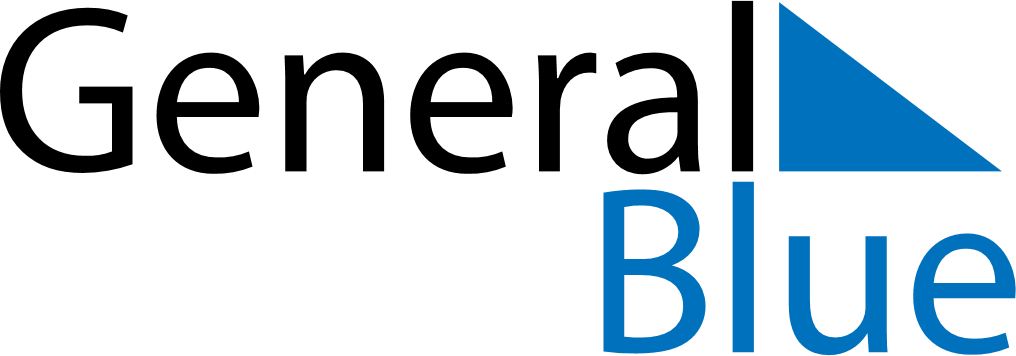 March 30, 2025 - April 5, 2025Weekly CalendarMarch 30, 2025 - April 5, 2025Weekly CalendarMarch 30, 2025 - April 5, 2025Weekly CalendarMarch 30, 2025 - April 5, 2025Weekly CalendarMarch 30, 2025 - April 5, 2025Weekly CalendarMarch 30, 2025 - April 5, 2025Weekly CalendarMarch 30, 2025 - April 5, 2025Weekly CalendarMarch 30, 2025 - April 5, 2025SUNMar 30MONMar 31TUEApr 01WEDApr 02THUApr 03FRIApr 04SATApr 056 AM7 AM8 AM9 AM10 AM11 AM12 PM1 PM2 PM3 PM4 PM5 PM6 PM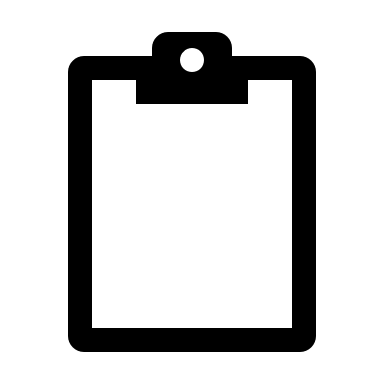 